Research Proposal for Interventional Studies INSTRUCTIONS:The highlighted text is instructional and should be deleted before finalizing the document and submitting it to the IRB.This protocol template may be used for interventional studies. Sections that are not applicable can be marked “not applicable.”For the descriptive studies, use the “Descriptive Studies Protocol Template.” For non-drug or non-device interventional studies, delete areas related to study drug or devices (Section 9) NOTE: The investigator must demonstrate that the study is consistent with “sound scientific design” and that the design is sufficient to achieve the study objectives. The investigational plan, study procedures, and analysis plan must provide sufficient details to provide the IRB with a basis for its decisions. Even though the risks of the research may be minimal, the IRB will not approve studies that offer insufficient information.Table of ContentsTable of Contents	iiiAbbreviations and Definitions of Terms	vi1	Abstract	viii2	Protocol Synopsis	ixEXAMPLE: Table 1: Schedule of Study Procedures	xEXAMPLE: Figure 1: Study Diagram	123	Background Information and Rationale	133.1	Introduction	133.2	Name and Description of Investigational Product or Intervention	133.3	Findings from Non-Clinical and Clinical Studies	133.3.1	Non-Clinical Studies	133.3.2	Clinical Studies	133.4	Selection of Drugs and Dosages	133.5	Relevant Literature and Data	133.6	Compliance Statement	144	Study Objectives	144.1	Primary Objective (or Aim)	144.2	Secondary Objectives (or Aim)	145	Investigational plan	155.1	General Schema of Study Design	155.1.1	Screening Phase	155.1.2	Study Treatment Phase (start of the study intervention)	155.1.3	Phase 2 (Use an appropriate descriptor such as “Open-label Treatment” )	155.1.4	Follow-up Part	165.2	Allocation to Treatment Groups and Blinding	165.3	Study Duration, Enrollment and Number of Sites	165.3.1	Duration of Study Participation	165.3.2	Total Number of Study Sites/Total Number of Subjects Projected	165.4	Study Population	165.4.1	Inclusion Criteria	165.4.2	Exclusion Criteria	166	Study Procedures	176.1	Screening Visit	176.2	Study Treatment Stage	176.2.1	Visit 1	176.2.2	Visit 2	186.2.3	Visit 3	186.3	Stage 2 of the Study (e.g. Open-Label Treatment)	186.3.1	Visit 4	186.3.2	Visit 5	186.4	Follow-up Phase (only if applicable)	196.4.1	Visit 6	196.4.2	Visit 6: End of Study	196.5	Unscheduled Visits	196.6	Concomitant Medication	196.7	Rescue Medication Administration	196.8	Subject Completion/Withdrawal	196.8.1	Early Termination Study Visit	197	Study Evaluations and Measurements	197.1	Screening and Monitoring Evaluations and Measurements	207.1.1	Medical Record Review	207.1.2	Physical Examination	207.1.3	Vital Signs	207.1.4	Laboratory Evaluations	207.1.5	Other Evaluations, Measures	217.2	Efficacy Evaluations	217.2.1	Diagnostic Tests, Scales, Measures, etc.	217.3	Pharmacokinetic Evaluation	217.4	Safety Evaluation	218	STATISTICAL CONSIDERATIONS	218.1	Primary Endpoint	218.2	Secondary Endpoints	228.3	Statistical Methods	228.3.1	Baseline Data	228.3.2	Efficacy Analysis	228.3.3	Pharmacokinetic Analysis	228.3.4	Safety Analysis	228.4	Sample Size and Power	228.5	Interim Analysis	239	Study Medication (Study DEVICE or OTher Study INTERVENTION)	249.1	Description	249.1.1	Packaging	249.1.2	Labeling	249.1.3	Dosing	249.1.4	Treatment Compliance and Adherence	249.1.5	Drug Accountability	2410	SAFETY MANAGEMENT	2510.1	Clinical Adverse Events	2510.2	Adverse Event Reporting	2510.3	Definition of an Adverse Event	2510.4	Definition of a Serious Adverse Event (SAE)	2610.4.1	Relationship of SAE to study drug or other intervention	2610.5	IRB/IEC Notification of SAEs and Other Unanticipated Problems	2610.5.1	Follow-up report	2710.6	Investigator Reporting of a Serious Adverse Event to Sponsor	2710.7	Medical Emergencies	2711	STUDY ADMINISTRATION	2811.1	Treatment Assignment Methods	2811.1.1	Randomization	2811.1.2	Blinding	2811.1.3	Unblinding	2811.2	Data Collection and Management	2811.3	Confidentiality	2911.4	Regulatory and Ethical Considerations	2911.4.1	Data and Safety Monitoring Plan	2911.4.2	Risk Assessment	2911.4.3	Potential Benefits of Trial Participation	3011.4.4	Risk-Benefit Assessment	3011.5	Recruitment Strategy	3011.6	Informed Consent/Assent and HIPAA Authorization	3011.6.1	Waiver of Consent	3011.6.2	Waiver of Assent	3111.6.3	Waiver of HIPAA Authorization	3111.7	Payment to Subjects/Families	3211.7.1	Reimbursement for travel, parking and meals	3211.7.2	Payments to parent for time and inconvenience (i.e. compensation)	3211.7.3	Payments to subject for time, effort and inconvenience (i.e. compensation)	3211.7.4	Gifts	3212	PUBLICATION	3213	References	32Appendix	33Be sure to update the “Table of Contents” after the protocol is finalized. If using MS Word 2016 or later, right-click anywhere in the “Table of Content” and click “Update Field” then select “Update Entire Table.”Abbreviations and Definitions of TermsAbstractUse JAMA format (http://jama.ama-assn.org/misc/ifora.dtl#Abstracts). Limit to 150 – 200 word abstract, written for lay members. This abstract is used in the IRB database and in the minutes of meetings.Context:  (Background)Include 1 - 3 sentences about the clinical importance of the condition and the importance of the research question.Objectives: (primary and important secondary objectives).State the precise objective or study question.If more than 1 objective, limit to only the key secondary objectives.Study Design: Basic design: Randomized controlled trial, cohort study, case-control study, cross-sectional study, etc.Setting/Participants:The setting including location (referral or community center) and level of care (inpatient or outpatient). The number of sites. The number and description of participants including key eligibility criteria.Study Interventions and Measures: The study drug, or other intervention and main monitoring proceduresMain study outcome measures (assessments of primary and key secondary endpoints)Protocol Synopsis(Do NOT include a Synopsis if submitting a protocol for expedited review)EXAMPLE: Table 1: Schedule of Study Procedures This table is an example of a schedule of procedures. The Investigator should construct a table based on the procedures in the protocol. If the study involves more than 1 or 2 visits, it is often preferable to include this table as an Appendix to the Consent Form. This simplifies the consent form. .EXAMPLE: Figure 1: Study DiagramA flow diagram of the study may be relevant to explain the flow of subjects in the trial. An example flow diagram for randomized, controlled clinical trial design is included as an example below. 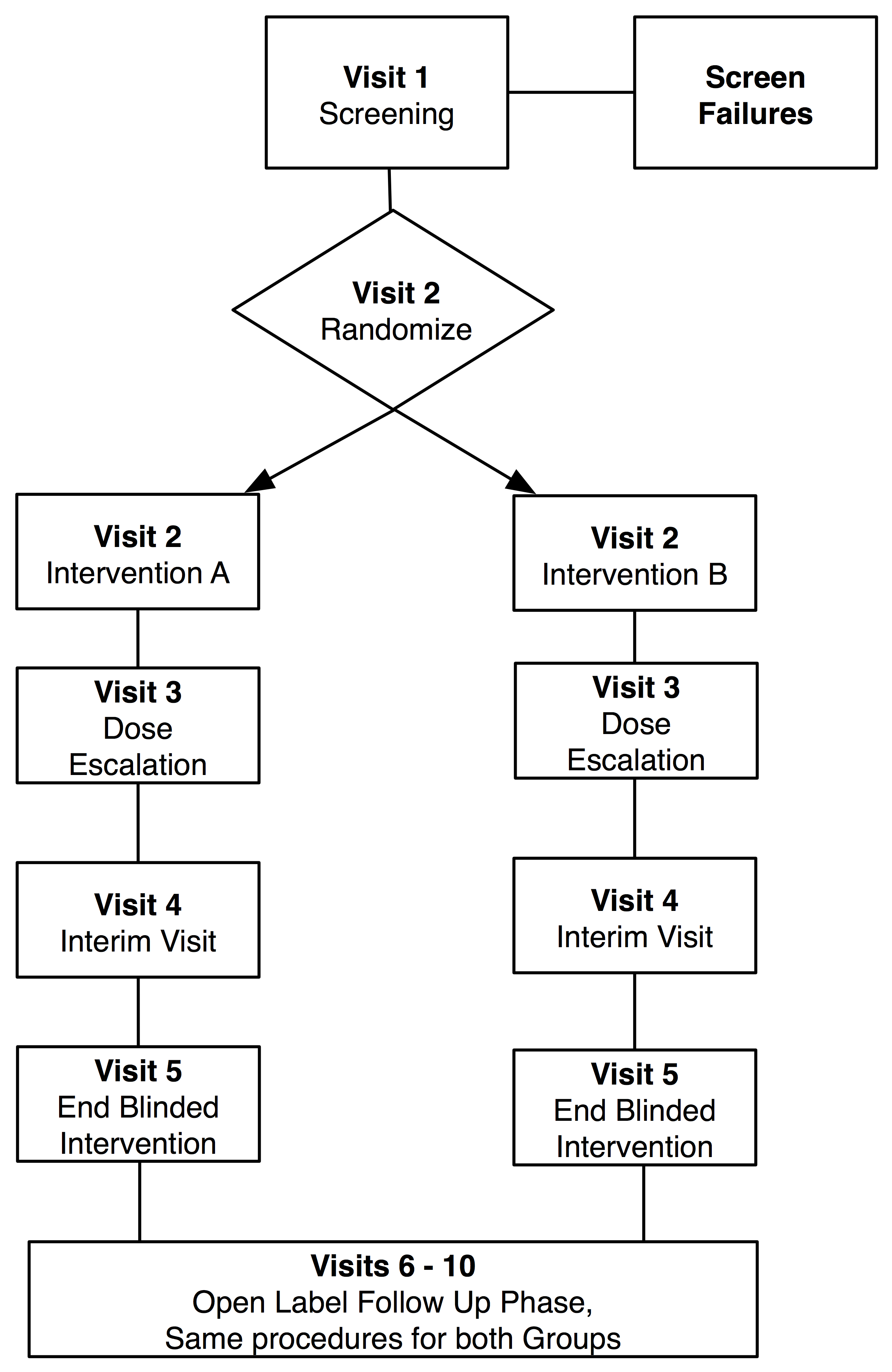 Background Information and RationaleSection 1 should be no more than 3 – 5 pages. Refer the reader to the applicable grant, or attached literature references for more detailed information.  If referring to the grant it is helpful to include page citations.IntroductionBrief paragraph or two to describe the setting and rationale for the study. The details of the background go into Section 1.6 Name and Description of Investigational Product or InterventionName and description of the study intervention (drug, device, diagnostic, diet, experimental psychological therapy, etc.). If a drug, device, or biologic, the specific description, packaging, control systems will go in Section 7. Important information regarding use of a drug or device not approved by the FDA for the disease that is being treated in the current proposed study.An IND is required when a drug is involved in a clinical investigation that is not exempt from the regulations. The new guidance gives greater clarity to what is a ‘drug’, what is a ‘clinical investigation,’ and which clinical investigations are exempt for the IND process.A clinical investigation of a drug is exempt from the IND requirements if all (emphasis is author of this document and not FDA’s) of the criteria for an exemption in § 312.2(b) are met:The drug product is lawfully marketed in the United States.There is no intent to report the investigation to the FDA as a well-controlled study in support of a new indication and no intent to use it to support any other significant change in the labeling of the drug.In the case of a prescription drug, the investigation is not intended to support a significant change in the advertising for the drug.The investigation does not involve a route of administration, dose, patient population, or other factors that significantly increase the risk (or decreases the acceptability of the risk) associated with the use of the drug product (21 CFR 312.2(b)(1)(iii)).The investigation is conducted in compliance with the requirements for review by an IRB (21 CFR part 56) and with the requirements for informed consent (21 CFR part 50).The investigation is conducted in compliance with the requirements of § 312.7 (i.e., the investigation is not intended to promote or commercialize the drug product).In most case of commercial development there is intent to report the study as part of an FDA filing. However, exploratory studies might be within the exemption if all of the other factors are met. There may be other examples where an IND may not be required. However, the UF IRB requires documentation from the FDA whether or not the study is Exempt from the IND/IDE. How to ask the FDA: Please contact Dr. Wajeeh Bajwa (wajeeh.bajwa@jax.ufl.edu) to get additional information/guidance/assistance and to obtain templates for an IND/IDE or submit a request to the FDA for IND-Exemption. Findings from Non-Clinical and Clinical Studies (This section is only applicable for drugs, biologics, and devices)Non-Clinical StudiesClinical StudiesHuman PharmacokineticsClinical Studies in AdultsClinical Studies in ChildrenSelection of Drugs and DosagesDescription of dosage forms available and those to be used in the studyRelevant Literature and DataOverview of the literature and data relevant to the trial and provide background for the trial.  Also, the relevant literature establishing the validity for scales, evaluation tools, etc. The reference citations should be listed at the end in Section 11. It is usual to limit this to 10 (at most 20) key references. Compliance StatementThis study will be conducted in full accordance all applicable Policies and Procedures of University of Florida, Federal, and state laws and regulations including 45 CFR 46, 21 CFR Parts 50, 54, 56, 312, 314 and 812 and the Good Clinical Practice: Consolidated Guideline approved by the International Conference on Harmonization (ICH). Note: Only include the sections of Title 21 if the study is regulated by the FDA. Only include ICH compliance if the study will actually comply with these requirements. All episodes of noncompliance will be documented.The investigators will perform the study in accordance with this protocol, will obtain consent and assent, and will report unanticipated problems involving risks to subjects or others in accordance with the UF IRB Policies and Procedures and all federal requirements. Collection, recording, and reporting of data will be accurate and will ensure the privacy, health, and welfare of research subjects during and after the study. Study ObjectivesState the overall objectives of the study. The purpose of the study is to determine the (efficacy, pharmacokinetics, safety etc.) of ….Primary Objective (or Aim)The primary objective of this study is to determine whether the XXX (intervention) reduces, increases, etc. outcome measure XXX in children X to X years. This should be specific, for example: “to determine if enalapril decreases systolic blood pressure after 4 weeks compared to placebo.” The primary objective should be both the most important and the objective on which the study sample size is based. Objectives (aims) are usually phrased in some variant of “…to determine…”. Protocols differ from grants in that they do not usually enumerate specific hypotheses. If included, these belong in the Analysis section. Secondary Objectives (or Aim)The secondary objectives are to:Determine if there is a relationship between X to Y.Determine the pharmacokinetics of drug X.Evaluate the tolerability and safety of XXXX for short-term administration in the stated population. ..........Investigational planGeneral Schema of Study DesignSection ‎‎5 is a brief overview of the study design. In Sections ‎5.1.1– ‎5.1.2, include a brief overview of the study phases (Screening, Baseline assessment, Treatment Phase, Follow-Up, etc.). Section 3.1 is intended to be a brief overview. Do not put the details of the entire study into this Section.  Section 4 is where the details of the study and its procedures belong. A description of the study design should be included, e.g., randomized controlled trial, concurrent or non-concurrent (retrospective) cohort study, case-control study, cross-sectional study, pharmocokinetic-pharmacodynamic study, descriptive study, natural history study, evaluation of a diagnostic, etc. Provide a general description here and a general description of the various phases in Sections ‎5.1.1, ‎5.1.2, etc. Reference to Figure of Study Schema and to Table of Procedures as applicable. Screening PhaseHow will subjects be identified, screened, and how will they be approached for informed consent and subject assent. For example, “Potential subjects will be screened using the protocol inclusion and exclusion criteria.  Subjects will be recruited into two strata: children 6-12 years of age, and children 13-16 years of age with a goal of 50% of subjects per age strata.  Parental/guardian permission (informed consent) and, if applicable, child assent, will be obtained prior to any study-related procedures being performed, including discontinuation of current therapy.  Blood samples will be drawn to confirm eligibility based on clinical laboratory parameters.  Females  11 years of age will have a urine pregnancy test.” Study Treatment Phase (start of the study intervention)Avoid using Phase I and Phase II etc. for your project unless these phases meet the FDA description of the clinical trials. Phase I and Phase II apply to specific study phases according to the FDA Guidelines. Use Stage I and Stage II or similar terminology for different phases of your project.See https://www.fda.gov/patients/clinical-trials-what-patients-need-know/what-are-different-types-clinical-research or https://www.nccn.org/patients/resources/clinical_trials/phases.aspx Description of Part 1 of the study. Phase 2 (Use an appropriate descriptor such as “Open-label Treatment” )(If applicable) Description of Part 2 of the study.Follow-up Part(If applicable) To be eligible for the follow-up part, subjects must either have (1) ……The follow-up part will continue for up to XXXX days.  Allocation to Treatment Groups and BlindingDescribe the method for treatment allocation. If the study is randomized, provide an overview of the process - who will generate the randomization sequence, how will the sequence be generated (table of random numbers, computer, etc.), where will the schedule be maintained, how will the assignment be concealed from the investigators.  If there will be stratification, describe the groups. If blocking is used, do NOT include the block size(s). Describe how blinding (if any) will be maintained. Study Duration, Enrollment, and Number of SitesDuration of Study ParticipationThis section refers to the duration of the subject’s participation, not the duration of the study. The study duration per subject will be up to XXX days, with up to XXX  days screening, up to XXX days Phase 1, up to XXX  days Phase 2, and XXX days follow-up.Total Number of Study Sites/Total Number of Subjects ProjectedThe study will be conducted at approximately XX investigative sites in the United States and XXXX.Recruitment will stop when approximately XXX subjects are ….. It is expected that approximately XXX subjects will be enrolled to produce XXXX evaluable subjects. Study PopulationThe study population for every type of study design is defined by Inclusion and Exclusion criteria. A few examples are included below.  Inclusion CriteriaMales or females age X to XX years.  Weight  XX kg.Girls  11 years of age must have a negative urine/serum pregnancy test and must use an acceptable method of contraception, including abstinence, a barrier method (diaphragm or condom), Depo-Provera, or an oral contraceptive, for the duration of the study.Additional criteria as requiredParental/guardian permission (informed consent) and if appropriate, child assent.Exclusion CriteriaExclusion 1Exclusion 2Laboratory abnormalities that indicate clinically significant hematologic, hepatobiliary, or renal disease (EXAMPLE below):AST/SGOT					> 2.0 times the upper limit of normalALT/SGPT					> 2.0 times the upper limit of normalTotal bilirubin					> 2.0 times the upper limit of normalHemoglobin 					< 9 gm/dLWhite blood cell count			< 3,000/ mm3Platelet count					< 100,000/mm3Any investigational drug use within 30 days prior to enrollment. Pregnant or lactating females. Parents/guardians or subjects who, in the opinion of the Investigator, may be non-compliant with study schedules or procedures.Subjects that do not meet all of the enrollment criteria may not be enrolled. Any violations of these criteria must be reported in accordance with IRB Policies and Procedures. Study ProceduresThis section should list the procedures, observations, measures, etc. at each study visit, including history, examination, study drug administration, or other interventions. Section 4 lists what will be done. Section 5 describes how it will be done. For complicated studies with several visits, it is recommended that the investigator create a Table of Procedures (Page xx). Screening VisitList the timing and all of the procedures to be performed at the screening visit. This can be a simple bullet list.Informed ConsentPhysical ExamVital SignsLaboratory testsMedical Record ReviewStudy Treatment StageGeneral overview of this phase/stage. Visit 1A detailed description of the study visit, including all procedures. This is usually included as a simple bullet list of all of the interventions, monitoring procedures and measurements that will take place. The study coordinator should be able to quickly review the list of procedures at each visit in order to correctly execute the study.  Physical ExamVital SignsLaboratory testsStart study interventionDispense study diaryMedical Record ReviewVisit 2Detailed description of study visit including all procedures. Physical ExamVital SignsLaboratory testsCollect unused study drugDispense study drugAssess possible adverse events Medical Record ReviewVisit 3….…Stage 2 of the Study (e.g., Open-Label Treatment)(Only include if applicable) General description of the phase. Visit 4A detailed description of study visit including all procedures – listed like the above examples. Visit 5Detailed description of study visit – listed like above examples. Follow-up Phase (only if applicable)A general overview of this stage. Visit 6A detailed description of study visit including all procedures – listed like the above examples. Visit 6: End of StudyA detailed description of study visit including all procedures – listed like the above examples. Unscheduled VisitsDescription of how unscheduled visits will be handled. Concomitant Medication(Include if appropriate) Example: All prior and concomitant medications used within XX days before the screening visit and through the end of the study will be recorded. The dates of administration, dosage, and reason for use will be included. Rescue Medication AdministrationIf subjects may receive rescue medication for adverse reactions or inadequate response to study medication, the options, and how the decision will be made to permit such treatment should be included here. Subject Completion/WithdrawalCriteria for withdrawal of subjects and plans for the provision of care after withdrawal. Example: Subjects may withdraw from the study at any time without prejudice to their care.  They may also be discontinued from the study at the discretion of the Investigator for lack of adherence to study treatment or visit schedules, AEs, or due to REASON (list).  The Investigator or the Sponsor (if applicable) may also withdraw subjects who violate the study plan or to protect the subject for reasons of safety or administrative reasons.  It will be documented whether or not each subject completes the clinical study. If the Investigator becomes aware of any serious, related adverse events after the subject completes or withdraws from the study, they will be recorded in the source documents and on the CRF.Early Termination Study VisitList the procedures that will be performed for each subject that withdraws prior to completing the study. Example: Subjects who withdraw from the study will have all procedures enumerated for Visit XXX as the early termination visit. Study Evaluations and MeasurementsEvery monitoring procedure, measurement, and intervention listed in Section 4 should have a corresponding description of exactly how the measurement will be made. Each evaluation, BP, QOL questionnaire, etc. should be listed with a description here. A copy of any non-standard measurement tool should be attached as an appendix. The IRB website contains a list of validated measurement tools that do not need to be appended to the protocol or application. Examples of evaluations are included below. Inclusion of data collection forms or case report forms is not required but every data element that is collected should be described along with how it will be measured. Standard, validated tests and test instruments do not have to be included in the Appendix but non-standard and non-validated instruments should be included.Screening and Monitoring Evaluations and MeasurementsMedical Record ReviewInclude a listing of the variables that will be abstracted from the medical chart (paper or electronic).Date of birthWeight.......... Physical ExaminationDescribe the baseline evaluations, including the medical history, physical examination, demographic characteristics (age, gender, race), and other information that will be collected.Vital SignsDescribe which measures will be made and how they will be made. Example: will BP be measured with an automated device or with an aneroid sphygmomanometer? Which arm will be used? Sitting or lying down? Will more than one BP measurement be made and averaged? Laboratory EvaluationsExample: Blood sampling will be performed for the following laboratory evaluationsHematology.......... HematologyDetails as appropriate for each test. Example: Hematology testing will be performed at the laboratory at the University of Florida, Jacksonville Campus. Hemoglobin, hematocrit, RBC count, WBC with differential, etc. will be ….Alternate format for Laboratory EvaluationsTable: Clinical Laboratory TestsPregnancy Testing(If appropriate) A urine pregnancy test will be performed for female subjects  11 years of age and girls <11 years who are physically capable of becoming pregnant.Other Evaluations, MeasuresDescribe other rating scales, tests, psychological tools, laboratory evaluations, etc.Efficacy EvaluationsThese are the measures that will be used to assess the efficacy of the study intervention. The discussion of these evaluations is usually more detailed. Diagnostic Tests, Scales, Measures, etc.Methods and timing the measures that will be used to assess the efficacy Pharmacokinetic Evaluation(only if applicable) Sampling for pharmacokinetics will be …. The parameters determined will be … Both model-independent and model-dependent methods will be used. Etc. Safety EvaluationExample: Subject safety will be monitored by adverse events, vital signs, physical examinations, laboratory data (QQQQ rating scales (AAA, BBB, and CCC). It will also include YYYY and ZZZZ examinations/evaluations/scales, etc.STATISTICAL CONSIDERATIONSThis section should provide sufficient detail to permit assurance that the sample size is justified and the statistical methods sufficient and appropriate for the research question(s). Primary EndpointThe primary endpoint is the variable that relates back to the Primary Objective and serves as the basis for the justification for the Sample Size. Example: The primary endpoint will be the change in Variable1 between Screening and Visit X.Secondary EndpointsSecondary endpoints will include the following:The change in ……The change in …..Safety and tolerability of DRUG based on Adverse Events. Measurements and evaluations…………Statistical MethodsBaseline Data Baseline and demographic characteristics will be summarized by standard descriptive summaries (e.g. means and standard deviations for continuous variables such as age and percentages for categorical variables such as gender).Efficacy AnalysisThe primary analysis will be based on an intention to treat approach and will include all subjects randomized at Visit 1.  The primary efficacy endpoint will be the change in XXX between Visit X  and  Visit Y.  Secondary endpoints will include the change in  Pharmacokinetic AnalysisDescription of pharmacokinetic parameters to be assessed and methods to be employed to calculate those parameters:  Safety AnalysisExample: All subjects entered into the study at Visit 1 will be included in the safety analysis. The frequencies of AEs by type, body system, severity, and relationship to study drug will be summarized. SAEs (if any) will be described in detail.AE incidence will be summarized along with the corresponding exact binomial 95% two-sided confidence intervals.Sample Size and PowerSample size justification and power analysis (if appropriate). All studies must include a justification for the chosen sample size, even if a power analysis isn’t appropriate (for example, a PK study). The basis for how the size was chosen should be explained. Any assumptions made (mean and SD), clinically important differences, and the details of the calculation should all be included. Interim AnalysisInterim efficacy or safety analyses if planned and include a description of stopping rules for efficacy and stopping rules for safety. Stopping rules for efficacy should generally be limited to life-threatening and serious diseases.Study Medication (Study DEVICE or OTher Study INTERVENTION)DescriptionA description of the study drug, device, or other intervention should be included here. Omit sections that do not apply.   PackagingClinical supply descriptionLabelingDescription of the product labelDosingXXX can be taken as a \…. Directions for useTreatment Compliance and AdherenceAssessment of compliance and requirements for continuation in the trialDrug AccountabilityWho will maintain the receipt and disposition records for study medications? For example Adequate records of study drug receipt and disposition will be maintained by the UF-Jax Pharmacy Records of receipts, investigational drug orders, dispensing records, and disposition forms will be examined during the course of the study.  The purpose of these records is to ensure regulatory authorities and the sponsor that the investigational new drug will not be distributed to any person who is not a study subject under the terms and conditions set forth in this protocol.  The study medication is to be prescribed by the Investigator or designee and may not be used for any purpose other than that described in this protocol. At study completion, all drug supplies, including partially used and empty containers, must be returned to the sponsor or designee.SAFETY MANAGEMENTThis section provides two generic safety management plans. One is if minimal risk studies (in red). This section should be consistent with UF IRB Guidelines tailored to the requirements for each study. For example, it may be appropriate to exclude scheduled hospitalizations from inclusion as an SAE or if the study is observational and does not involve an intervention, to propose limiting SAE reporting to those AEs directly related to the study and not to the underlying illness. Clinical Adverse EventsClinical adverse events (AEs) will be monitored throughout the study. Adverse Event ReportingThe Investigator is responsible for recording and reporting unanticipated problems related to research that occur during and after study treatment.  The plan for Adverse Event reporting should be consistent with the UF IRB Guidelines. Two examples are included below, one for greater than minimal risk and one for minimal risk studies.Unanticipated problems related to the research involving risks to subjects or others that occur during the course of this study (including SAEs) will be reported to the IRB in accordance with UF IRB (see: http://irb.ufl.edu/index/irb-policies-guidelines-and-guidances.html). AEs that are not serious but that is notable and could involve risks to subjects will be summarized in narrative or other format and submitted to the IRB at the time of continuing review. For Minimal Risk Studies use the following paragraph instead of the one above.Since the study procedures are not greater than minimal risk, SAEs are not expected. If any unanticipated problems related to the research involving risks to subjects or others happen during the course of this study (including SAEs) they will be reported to the IRB in accordance with UF IRB (see: http://irb.ufl.edu/index/irb-policies-guidelines-and-guidances.html). AEs that are not serious but that are notable and could involve risks to subjects will be summarized in narrative or other format and submitted to the IRB at the time of continuing review. For minimal risk studies, the remainder of Section 8 may be deleted. Definition of an Adverse EventAn adverse event is any untoward medical occurrence in a subject who has received an intervention (drug, biologic, or other intervention).  The occurrence does not necessarily have to have a causal relationship with the treatment.  An AE can, therefore, be any unfavorable or unintended sign (including an abnormal laboratory finding, for example), symptom, or disease temporally associated with the use of a medicinal product, whether or not considered related to the medicinal product.All AEs (including serious AEs) will be noted in the study records and on the case report form with a full description including the nature, date and time of onset, determination of non-serious versus serious, intensity (mild, moderate, severe), duration, causality, and outcome of the event.Definition of a Serious Adverse Event (SAE)An SAE is any adverse drug experience occurring at any dose that results in any of the following outcomes: death,a life-threatening event (at risk of death at the time of the event), requires inpatient hospitalization or prolongation of existing hospitalization,a persistent or significant disability/incapacity, ora congenital anomaly/birth defect in the offspring of a subject.  Important medical events that may not result in death be life-threatening, or require hospitalization may be considered a serious adverse drug event when based upon appropriate medical judgment, they may jeopardize the subject and may require medical or surgical intervention to prevent one of the outcomes listed in this definition.A distinction should be drawn between serious and severe AEs.  A severe AE is a major event of its type.  A severe AE does not necessarily need to be considered serious.  For example, nausea, which persists for several hours, maybe considered severe nausea, but would not be an SAE.  On the other hand, a stroke that results in only a limited degree of disability may be considered a mild stroke but would be an SAE. Relationship of SAE to study drug or other interventionThe relationship of each SAE to the study intervention should be characterized using one of the following terms in accordance with UF IRB Guidelines: definitely, probably, possibly, unlikely or unrelated. IRB/IEC Notification of SAEs and Other Unanticipated ProblemsThe Investigator will promptly notify the IRB of all on-site unanticipated, serious Adverse Events that are related to the research activity. Other unanticipated problems related to the research involving risk to subjects or others will also be reported promptly. Written reports will be filed using the eIRB system and in accordance with the timeline below. External SAEs that are both unexpected and related to the study intervention will be reported promptly after the investigator receives the report. (External events that don’t change the risks to subjects or result in a change to the research protocol or consent form usually do not require reporting to the IRB. See the IRB website for SAE reporting requirements.) Follow-up reportIf an SAE has not resolved at the time of the initial report and new information arises that changes the investigator’s assessment of the event, a follow-up report including all relevant new or reassessed information (e.g., concomitant medication, medical history) should be submitted to the IRB. The investigator is responsible for ensuring that all SAE are followed until either resolved or stable. Investigator Reporting of a Serious Adverse Event to SponsorReporting must be consistent with regulatory, sponsor or GCRC requirements (if applicable)Medical Emergencies(If applicable) Describe any plans or procedures for taking care of medical emergencies that might develop during the course of the study. STUDY ADMINISTRATIONTreatment Assignment MethodsRandomizationProcedures for generation, maintenance and execution of the randomization schedule. BlindingDescribe the procedure for maintaining the study blind (if any) for subjects, investigators, and trial personnel. UnblindingProcedures, if any, for unblinding of study personnel during the conduct of the study. Data Collection and ManagementDescribe the system for maintaining primary records (source documents) and case report forms and for entering the data into any computerized systems.  The plan should be consistent with UF IRB (see: http://irb.ufl.edu/index/irb-policies-guidelines-and-guidances.html).  Address the following:Confidentiality.  How will the confidentiality of the data be ensured, from abstraction through analysis?  One method is to keep a master list containing PHI and subject ID number separate from data forms (paper and electronic) that have only a study ID number. The master list should be on a separate computer, removable disk drive, or in a locked file cabinet. This form of data is considered “coded” not de-identified. As long as the data can be re-linked to identifiers, the data is coded. Only when the key to the code or the Master List is destroyed are the data considered de-identified. Another method is to use password-protected files; in Excel, type “password” in the Help box for instructions.  NOTE: if any of the investigators who access identifiable data are not in the UF workforce, there are important HIPAA rules on disclosure. The investigators and IRB may also need to consider whether the external investigator(s) is engaged in the research.Data files can be encryptedSecurity.  Have a plan for backing up or otherwise recovering data.  This can be as simple as a copy of the password-protected file on your office computer, with the original in one of the Hospital’s secure servers.Anonymization, de-identification, or destruction.  Provide a specific plan for removing identifiers that meets the needs of the study and potential future uses of the data. For example, “The identifiers will be destroyed after publication.  The other data will be retained for three years.  This laboratory maintains a file drawer specifically for such archives, each folder labeled “Destroy by….,” with the earliest dates at the front.” Be sure that data retention procedures meet the requirements of the study sponsor. ConfidentialityInclude a statement that all data and records generated during this study will be kept confidential in accordance with Institutional policies and HIPAA on subject privacy and that the Investigator and other site personnel will not use such data and records for any purpose other than conducting the study. Describe the safeguards to maintain subject confidentiality. No identifiable data will be used for future studies without first obtaining IRB approval. The investigator will obtain a data use agreement between the provider (the PI) of the data and any recipient researchers (including others at UF-Jax) before sharing a limited dataset (PHI limited to dates and zip codes). Regulatory and Ethical ConsiderationsData and Safety Monitoring PlanDescribe the safety and monitoring plan. Include the processes and safeguards that will be in place to identify risks to research subjects and to protect subjects during the execution of the trial. See IRB SOP 803 for additional details. The plan should be tailored to the risks of the study intervention and the nature of the disease process and should provide oversight for the emerging safety information could include one or more of the following:Principal Investigator Medical Monitor associated with the sponsor or the studyIndependent Safety Officer,Internal Steering Committee or Internal Data Monitoring Committee made up of representatives of the sponsor and study investigators;Data Safety Monitoring Board (DSMB) or Data Monitoring Committee (DMC) made up of representatives who are independent of the study sponsor and investigators. Certain studies (late Phase 2 and Phase 3 trials, particularly for life-threatening diseases) may be required to include an independent Data and Safety Monitoring Board (DSMB) that will be in place to monitor the safety events associated with the study. If a DSMB is employed, the full details of the composition of the DSMB, how it will operate, and how the interim analyses are to be performed should be provided.Risk AssessmentRisks are either not greater than minimal, a minor increase above minimal or greater than minimal.  Describe the risks of each research intervention or procedure in terms of magnitude and probability of harm. Consider all physical, psychological, economic, or societal harms that might accrue to subjects or others.Distinguish between risks associated with routine clinical care from those that will occur as a result of research. Summarize the overall anticipated risks from the study intervention and study-related procedures. Address how the study design and execution will minimize the risks of harm.Potential Benefits of Trial ParticipationSummarize all potential benefits, if any, from trial participation.  Benefits should be broken down into direct benefits (accrue to the study subject as a result of participation) and indirect benefits (benefits that accrue to the individual or society in the future). Risk-Benefit AssessmentThe Risk-Benefit assessment should include justification for proceeding with the trial based on the balance between risks and benefits. Recruitment StrategyDescribe the approach to recruiting subjects. Where will they come from? How will the investigator identify prospective subjects? Will the subjects come from the investigator’s patients, or will they be patients of other care providers? If the prospective subjects are not patients of the investigator, who will first approach the subjects and by what method (in person, via mail, via telephone contact?) Will advertising be used (note: all recruitment materials that subjects will see and/or hear must be reviewed and approved by the IRB before they are used to recruit subjects)? Will there be sufficient subjects to achieve the study goals?If eligibility screening requires the collection of data about prospective subjects (via medical record review, direct query or other procedures), and this screening will take place before subjects consent to participation in the study, describe the plan for obtaining consent/assent and authorization for the screening (unless the screening qualifies for a waiver of consent/assent/authorization). For more information, see the IRB’s webpage on the differences between recruitment and screening: UF IRB (see: http://irb.ufl.edu/index/irb-policies-guidelines-and-guidances.html).Informed Consent/Assent and HIPAA AuthorizationDescribe the procedures that will be used to obtain informed consent/ HIPAA Authorization and assent. Include: who will obtain consent and assent, where will consent/assent process take place, how privacy will be assured, how much time will subject be permitted to make a decision, how the investigators will assure that subjects comprehend the nature of the study, the study procedures and the risks and benefits of participation, steps that will be taken to avoid coercion and documentation of consent. Also, include whether a stand-alone HIPAA Authorization will be used or a combined consent-authorization document. Waiver of ConsentIf the study appears to qualify for a waiver of consent (studies limited to existing data), the protocol must provide sufficient information explaining why the research meets the criteria of 45 CFR 46.116(d) so that the IRB can grant the request. The myIRB application will request this same information. 45 CFR 46.116(d) An IRB may approve a consent procedure which does not include, or which alters, some or all of the elements of informed consent set forth in this section, or waive the requirements to obtain informed consent provided the IRB finds and documents that:(1) the research involves no more than minimal risk to the subjects;(2) the waiver or alteration will not adversely affect the rights and welfare of the subjects;(3) the research could not practicably be carried out without the waiver or alteration; and(4) whenever appropriate, the subjects will be provided with additional pertinent information after participation.Waiver of AssentWhen the subjects of the research are children, a wavier of consent means a waiver of parental permission and assent (the IRB must waive both). The criteria of §116(d) listed above must be met to obtain a waiver of assent.  Assent could also be waived (with or without a waiver of parental permission) under 45 CFR 46.408, if the capability of some or all of the children is so limited that they cannot reasonably be consulted or if the intervention or procedure involved in the research holds out a prospect of direct benefit that is important to the health or well-being of the children and is available only in the context of the research.In either case, the request to waive assent must be justified and appropriate for the study being proposed.Waiver of HIPAA AuthorizationThe criteria for waiver of HIPAA Authorization are similar to, but different than those for waiver of consent. 45 CFR 164.512(i.)(2)(ii) A statement that the IRB or privacy board has determined that the alteration or waiver, in whole or in part, of authorization, satisfies the following criteria:(A) The use or disclosure of protected health information involves no more than minimal risk to the privacy of individuals, based on, at least, the presence of the following elements: (1) an adequate plan to protect the identifiers from improper use and disclosure; (2) an adequate plan to destroy the identifiers at the earliest opportunity consistent with the conduct of the research, unless there is a health or research justification for retaining the identifiers or such retention is otherwise required by law; and (3) adequate written assurances that the protected health information will not be reused or disclosed to any other person or entity, except as required by law, for authorized oversight of the research project, or for other research for which the use or disclosure of protected health information would be permitted by this subpart; (B) The research could not practicably be conducted without the waiver or alteration; and (C) The research could not practicably be conducted without access to and use of the protected health information.See the IRB website for more information about Waivers of Consent, Assent, and HIPAA. UF IRB (see: http://irb.ufl.edu/index/irb-policies-guidelines-and-guidances.html).Payment to Subjects/FamiliesIf subjects or parents/guardians are to be paid for the inconvenience of participating in the study, the amount of payment(s) must be stated in the protocol.  The amount paid to parents/guardians should be separated from the amount paid to subjects. The IRB must review both the amount and method of payment to subjects to ensure that neither presents an undue influence on the trial subjects.  Subjects not completing the study, for whatever reason, must be paid on a pro-rata basis.See the UF IRB SOPs at website: http://irb.ufl.edu/index/irb-policies-guidelines-and-guidances.html.Reimbursement for travel, parking, and mealsAmount per visit, justification, and form of reimbursement.Payments to parent for time and inconvenience (i.e., compensation)Amount per visit, justification, and form of payment.Payments to the subject for time, effort and inconvenience (i.e., compensation)Amount per visit, justification, and form of payment.GiftsIf any tokens of appreciation will be given to subjects or families, these should be described here.PUBLICATIONDescribe the plans for publication. If the UF-Jax investigator does not have access to the complete trial data, describe how the publication will proceed.ReferencesReferences …..AppendixAppend relevant information.Sponsor (IND or IDE holder, if applicable)
Sponsor Name
Address
City, State, Zip
CountryStudy Principal Investigator (if multicenter study with UF-Jax PI responsible)
Office Address
City, ST, ZIP
Phone XXX-XXX-XXXX
email: XXXXX@XXX.XXXSite Principal Investigator
UF Investigator (if PI different from the above)Office Address
Jacksonville, FL 32209
Phone XXX-XXX-XXXX
email: XXXXX@jax.ufl.eduAbbreviationDescriptionCDegrees centigradeAEAdverse eventStudy TitleLIMIT SYNOPSIS to no more than 2 - 3 pages. The synopsis should provide a rapid overview of the study for lay members and for members who are not the primary reviewers. Keep the synopsis BRIEF. Use bullet points.FunderGrant Agency, Pharmaceutical company, or Departmental fundsClinical Phase(Phase I, II, III or IV - if applicable)Study RationaleNo more than ½ pageStudy Objective(s)Primary To determine (obtain, evaluate, verify, etc.) …SecondaryTo determine (obtain, evaluate, verify, etc.) …..........Test Article(s)(If Applicable)Describe the study drug, device, diagnostic, diet or other interventionStudy DesignOverview of design. Explain the basic design such as parallel-group randomized controlled trial, open-label single-arm PK study, diagnostic test evaluation, etc.Subject Populationkey criteria for Inclusion and Exclusion:Inclusion CriteriaSubjects age X – XInclude the main criteria but does not need to be complete, etc.Exclusion CriteriaSubjects with X or Y, etc.Number Of Subjects Total Number of Subjects, Total Number at UF-Jax, Total Number of SitesStudy DurationEach subject’s participation will last …The entire study is expected to last….Study PhasesScreeningStudy TreatmentFollow-Up  The study phases listed at the left are examples only. Intervention studies have at least 2 phases: (1) Screening: screening for eligibility and obtaining consent and (2) Intervention: study intervention/experimental treatment. Efficacy EvaluationsPrimary evaluation measurements that will be used to assess the efficacy of the intervention Pharmacokinetic Evaluations(include only if applicable)Safety EvaluationsPrimary measurements that will be used to assess the safetyStatistical And Analytic PlanLimit the discussion of analysis to primary endpoint and possibly main secondary endpointData And Safety Monitoring PlanDescribe how is responsible for data quality management and ongoing assessment of safety: PI, independent medical monitor, internal safety committee, or DSMBStudy PhaseScreeningTreatment/InterventionTreatment/InterventionTreatment/InterventionOpen-Label TreatmentOpen-Label TreatmentFollow-upFollow-upFollow-upVisit Number12345678Study DaysInformed Consent/AssentXReview Inclusion/Exclusion CriteriaXDemographics/Medical HistoryXPhysical ExaminationXVital Signs: BP, HR, RRXHeight and WeightXPregnancy TestXPrior/Concomitant MedicationsXClinical Laboratory Evaluation XRandomization Dispense Study DrugDrug ComplianceAdverse Event AssessmentCategoryTestsHematologyRBC, hemoglobin, hematocrit, platelet count, WBC with differentialLiver function testsSGOT/AST, SGPT/ALT, total BilirubinRenal function testsBUN, creatinineType of Unanticipated ProblemInitial Notification 
(Phone, Email, Fax)Written ReportInternal (on-site) SAEs
Death or Life-Threatening 24 hoursWithin 2 calendar daysInternal (on-site) SAEs
All other SAEs7 daysWithin 7 business daysUnanticipated Problems Related to Research7 days Within 7 business daysAll other AEsN/ABrief Summary of important AEs may be reported at the time of continuing review